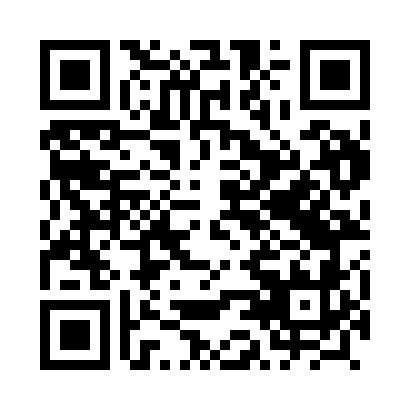 Prayer times for Kapitula, PolandWed 1 May 2024 - Fri 31 May 2024High Latitude Method: Angle Based RulePrayer Calculation Method: Muslim World LeagueAsar Calculation Method: HanafiPrayer times provided by https://www.salahtimes.comDateDayFajrSunriseDhuhrAsrMaghribIsha1Wed2:505:1712:425:498:0710:242Thu2:475:1512:425:508:0910:273Fri2:435:1412:425:518:1110:304Sat2:405:1212:425:528:1210:335Sun2:365:1012:425:538:1410:366Mon2:335:0812:415:538:1510:397Tue2:295:0712:415:548:1710:428Wed2:275:0512:415:558:1910:469Thu2:265:0312:415:568:2010:4810Fri2:265:0212:415:578:2210:4911Sat2:255:0012:415:588:2310:5012Sun2:244:5912:415:598:2510:5013Mon2:244:5712:416:008:2610:5114Tue2:234:5512:416:018:2810:5215Wed2:234:5412:416:028:2910:5216Thu2:224:5312:416:038:3110:5317Fri2:214:5112:416:038:3210:5318Sat2:214:5012:416:048:3310:5419Sun2:204:4912:416:058:3510:5520Mon2:204:4712:416:068:3610:5521Tue2:194:4612:416:078:3810:5622Wed2:194:4512:426:078:3910:5723Thu2:194:4412:426:088:4010:5724Fri2:184:4312:426:098:4210:5825Sat2:184:4112:426:108:4310:5826Sun2:174:4012:426:118:4410:5927Mon2:174:3912:426:118:4511:0028Tue2:174:3812:426:128:4711:0029Wed2:174:3812:426:138:4811:0130Thu2:164:3712:426:138:4911:0131Fri2:164:3612:436:148:5011:02